ՀավելվածՀայաստանի Հանրապետության Արմավիրի  մարզի  Փարաքար  համայնքի  ավագանու2023  թվականի  հունիսի  2– ի  N 17 -Ա  որոշմանՕ Ր Ա Կ Ա Ր Գ         ՀԱՅԱՍՏԱՆԻ   ՀԱՆՐԱՊԵՏՈՒԹՅԱՆ  ԱՐՄԱՎԻՐԻ  ՄԱՐԶԻ  ՓԱՐԱՔԱՐ  ՀԱՄԱՅՆՔԻ ԱՎԱԳԱՆՈՒ  2023 ԹՎԱԿԱՆԻ   ՀՈՒՆԻՍԻ 2 -Ի  ԱՐՏԱՀԵՐԹ  ՆԻՍՏԻ1.Հայաստանի Հանրապետության Արմավիրի մարզի  Փարաքար համայնքի վարչական     սահմաններում «Տեղական տուրքերի և  վճարների մասին» Հայաստանի Հանրապետության օրենքով նախատեսված թույլտվությունների տրամադրման կարգը սահմանելու մասին                .                  
                                                     Զեկ.՝  Ն.Սողոյան2. Հայաստանի Հանրապետության Արմավիրի մարզի  Փարաքար համայնքի տեղական ինքնակառավարման մարմինների կողմից ընդունված նորմատիվ իրավական ակտերի հաշվառման և պահպանման կարգը հաստատելու մասին                                                          Զեկ.՝  Մ.Կոստանյան3. Հայաստանի Հանրապետության Արմավիրի մարզի  Փարաքար համայնքում տեղական ինքնակառավարմանը բնակիչների մասնակցության կարգը հաստատելու մասին                                                                 Զեկ.՝ Գ.Սարիբեկյան4. Հանրային բաց լսումների և  (կամ) քննարկումների կազմակերպման և անցկացման կարգը հաստատելու մասին                                                               Զեկ. Գ.Սարիբեկյան   5. Հայաստանի Հանրապետության Արմավիրի մարզի  Փարաքար համայնքի                                                                                                                  քաղաքաշինութան                                                                                                                                                                    քաղաքաշինության  կանոնադրությունը հաստատելու   մասին                                                                Զեկ.՝ Հ.ՄիքաելյանՔԱՂԱՔԱ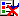 6. Հայաստանի Հանրապետության Արմավիրի մարզի  Փարաքար համայնքի   համայնքային պաշտոն զբաղեցնող անձի և  համայնքային ծառայողի վարքագծի կանոնագիրքը հաստատելու մասին                                                           Զեկ.՝ Գ.Սարիբեկյան7. Հայաստանի Հանրապետության Արմավիրի մարզի  Փարաքար համայնքի   անապահով                                                                                                                                                                                                   բնակիչներին  ընտանիքներին դրամական  օգնություն  տրամադրելու մասին                                                          Զեկ.՝ Կ.Արթենյան8.Գերմանիայի միջազգային համագործակցության ընկերության կողմից իրականացվող «Լավ կառավարում հանուն տեղական զարգացման Հարավային Կովկասում» ծրագրի Շրջանակներում  գործադրվող՝ Հայաստանի Հանրապետության համայնքների սոցիալ-տնտեսական զարգացման  դրամաշնորհային հիմնադրամի միջոցով Հայաստանի Հանրապետության համայնքներում ՄԱԿ-ի կայուն զարգացման 2030 թվականի օրակարգի և կայուն զարգացման նպատակների  տեղայնացմանն  ուղղված դրամաշնորհային մրցույթին մասնակցելուն և համաֆինանսավորումն ապահովելուն համաձայնություն տալու մասին                                                Զեկ.՝ Ն.Սողոյան9. Հողամասն ուղղակի վաճառքի միջոցով օտարելու մասին                                                                Զեկ.՝ Հ.Միքաելյան10. Հողամասի նպատակային նշանակությունը փոփոխելու մասին                                                              Զեկ.՝ Հ.Միքաելյան11.Հողամասի նպատակային նշանակությունը փոփոխելու մասին                                                               Զեկ.՝ Հ.Միքաելյան12. Հողամասն ուղղակի վաճառքի միջոցով օտարելու մասին                                                                 Զեկ.՝ Հ.Միքաելյան13. Հողամասի նպատակային նշանակությունը փոփոխելու մասին                                                               Զեկ.՝ Հ.Միքաելյան14. Հողամասի նպատակային նշանակությունը փոփոխելու մասին                                                               Զեկ.՝ Հ.Միքաելյան15. Հայաստանի Հանրապետության Արմավիրի մարզի Փարաքար համայնքի ավագանու2022 թվականի  հոկտեմբերի  18-ի թիվ 70-Ա որոշման մեջ փոփոխություններ կատարելու մասին                                                                Զեկ.՝  Մ.Կոստանյան16. Հայաստանի    Հանրապետության     Արմավիրի     մարզի    Փարաքար    համայնքի  սեփականություն հանդիսացող գույքի վարձակալությամբ օգտագործման տրամադրման ժամկետը երկարացնելուն  համաձայնություն տալու մասին                                                                       Զեկ.՝  Մ.Կոստանյան 17.Համայնքին սեփականության իրավունքով պատկանող գույքն անհատույց   օգտագործման իրավունքով տրամադրելու մասին                                                                    Զեկ.՝  Մ.Կոստանյան  18.   Նախադպրոցական կրթության միկրոծրագրի իրականացման նպատակով գումար հատկացնելու  համաձայնություն տալու մասին                                                                      Զեկ.՝  Մ.Կոստանյան19.Համայնքին սեփականության իրավունքով պատկանող գույքն անհատույց   օգտագործման իրավունքով տրամադրելու մասին                                                                   Զեկ.՝  Գ.ԿՍարիբեկյան20. Հայաստանի Հանրապետության Արմավիրի մարզի Փարաքար համայնքի ավագանուհերթական նիստի օրվա սահմանում 